商标国际注册马德里体系法律发展工作组第十三届会议2015年11月2日至6日，日内瓦与审查《商标国际注册马德里协定有关议定书》
第九条之六第(1)款(b)项的适用有关的信息国际局编拟的文件导　言.	根据《商标国际注册马德里协定有关议定书》第九条之六(以下分别简称：“协定”、“议定书”和“第九条之六”)第(1)款(a)项，同属商标国际注册马德里体系两部条约的各国，在其相互关系中只适用议定书。然而，该条第(1)款(b)项的规定使两项声明在这种相互关系中不能施行。这些声明是：依议定书第五条第(2)款所作的延长驳回期声明，以及依议定书第八条第(7)款所作的有关单独规费的声明。因此，在这种相互关系中，适用一年的标准驳回期及标准的补充费和附加费制度。第九条之六第(2)款要求马德里联盟大会对该条第(1)款(b)项的适用情况进行审议，以缩小其范围或废止该条规定。.	在第十届会议上，商标国际注册马德里体系法律发展工作组(下称“工作组”)讨论了文件MM/LD/WG/10/3，题为“与审查《商标国际注册马德里协定有关议定书》第九条之六第(1)款(b)项的适用有关的信息”。.	工作组当时结论指出，第九条之六第(1)款(b)项既不应当废止，也不应当缩小范围，它的适用情况将由工作组在三年后审查。工作组还商定，马德里联盟的任何成员国，或国际局，可以提议提前重新审视这一问题。.	本文件提供了有关第九条之六第(1)款(b)项适用情况的最新信息，特别是有关依议定书第五条第(2)款(b)项和(c)项或第八条第(7)款所作的声明在同属协定和议定书的各国的相互关系中不适用的信息。.	具体而言，文件第一部分从总体上审查了2014年登记的指定数量，力求概述在议定书第五条第(2)款(临时驳回通知)和第八条第(7)款(单独规费)方面受到第九条之六第(1)款(b)项影响的指定的数量。.	文件第二部分对数据给予了阐释，指出在适用第九条之六第(1)款(b)项之后，依议定书第五条第(2)款所作的声明不适用所涉及的具体缔约方。之后，文件第三部分就议定书第八条第(7)款作了同样的阐释。.	文件第四部分分析了2012年、2013年和2014年因适用第九条之六而收取的(标准)规费的分配情况。.	最后，文件第五部分模拟分析了如果议定书第八条第(7)款在所涉年份得到施行的话，在第四部分所提到的情况下应缴纳的单独规费的数额。第一部分：审议议定书第九条之六第(1)款(b)项的适用情况.	下列54个国家同属协定和议定书：阿尔巴尼亚(AL)、阿塞拜疆(AZ)、埃及(EG)、奥地利(AT)、白俄罗斯(BY)、保加利亚(BG)、比利时(BX)、波兰(PL)、波斯尼亚和黑塞哥维那(BA)、不丹(BT)、朝鲜民主主义人民共和国(KP)、德国(DE)、俄罗斯联邦(RU)、法国(FR)、古巴(CU)、哈萨克斯坦(KZ)、荷兰(BX)2、黑山(ME)、吉尔吉斯斯坦(KG)、捷克共和国(CZ)、克罗地亚(HR)、肯尼亚(KE)、拉脱维亚(LV)、莱索托(LS)、利比里亚(LR)、列支敦士登(LI)、卢森堡(BX)2、罗马尼亚(RO)、蒙古(MN)、摩尔多瓦共和国(MD)、摩洛哥(MA)、摩纳哥(MC)、莫桑比克(MZ)、纳米比亚(NA)、葡萄牙(PT)、前南斯拉夫的马其顿共和国(MK)、瑞士(CH)、塞尔维亚(RS)、塞拉利昂(SL)、塞浦路斯(CY)、圣马力诺(SM)、斯洛伐克(SK)、斯洛文尼亚(SI)、斯威士兰(SZ)、苏丹(SD)、塔吉克斯坦(TJ)、乌克兰(UA)、西班牙(ES)、匈牙利(HU)、亚美尼亚(AM)、伊朗(伊斯兰共和国)(IR)、意大利(IT)、越南(VN)和中国(CN)。临时驳回的通知时限.	上述54个国家中有14个国家依议定书第五条第(2)款(b)项作出了声明，这之中有六个国家还依第五条第(2)款(c)项作出了声明(见下文第21段和第22段)。.	需要简单回顾的是，根据议定书第五条第(2)款(b)项，缔约方可以声明，对于根据议定书进行的国际注册，临时驳回通知的一年期限可以由十八个月代替。根据第(2)款(c)项，当异议导致保护驳回时，该期限可以进一步延至十八个月以上。.	有完整数据可用的最近一年是2014年。.	2014年，共登记了342,591项指定(在国际注册和后期指定中)。在其中的110,400项指定中，原属局或注册人缔约方的主管局与被指定缔约方的主管局是同属协定和议定书的国家的主管局。.	在这110,400项指定中，有40,829项属于依议定书第五条第(2)款所作的声明因第九条之六第(1)款(b)项的适用而不能施行的情况。.	下表载有2012年至2014年间国际注册和后期指定的指定数据。表一：依议定书第五条第(2)款(临时驳回通知时限)所作的声明不能施行的指定(2012年至2014年)规　费.	在上文第9段提到的54个国家中，有15个国家依议定书第八条第(7)款作出了声明(见下文第28段)。.	需要简单回顾的是，根据议定书第八条第(7)款，缔约方可以声明，对于指定它的每项国际注册以及此类国际注册的续展，它希望收取单独规费。.	2014年，源自新登记的国际注册、后期指定或者现有国际注册续展的指定共有626,364项。在其中的295,227项指定中，原属局或注册人缔约方的主管局与被指定缔约方的主管局是同属协定和议定书的国家的主管局。.	在这295,227项指定中，有105,172项属于依议定书第八条第(7)款所作的声明因第九条之六第(1)款(b)项的适用而不能施行的情况。.	下表载有2012年至2014年间国际注册、后期指定和续展的指定数据。表二：依议定书第八条第(7)款(单独规费)所作的声明不能施行的指定(2012年至2014年)第二部分：审查依议定书第五条第(2)款(b)项和(c)项所作的声明不适用的情况
——2014年登记的此种声明不能施行的指定.	同属协定和议定书的以下14个国家已依议定书第五条第(2)款(b)项作出了声明，将驳回期限延至十八个月：白俄罗斯、保加利亚、波兰、肯尼亚、瑞士、塞浦路斯、圣马力诺、斯洛伐克、塔吉克斯坦、乌克兰、亚美尼亚、伊朗(伊斯兰共和国)、意大利和中国。.	在这14个国家中，有六个国家还已依议定书第五条第(2)款(c)项作出了声明，在异议导致驳回的情况下，将驳回期限延至十八个月以上：肯尼亚、塞浦路斯、乌克兰、伊朗(伊斯兰共和国)、意大利和中国。.	上文已经指出，2014年，因第九条之六第(1)款(b)项的适用，有40,829项指定受临时驳回通知十二个月的标准期限限制。.	在2014年登记的依议定书第五条第(2)款所作的声明不能施行的指定中，下列国家的原属局产生了其中近72%的指定，它们是：德国(19%)、法国(14%)、俄罗斯联邦(11%)、意大利(10%)、中国(9%)和瑞士(9%)。另一方面，对于被指定缔约方，在2014年登记的依议定书第五条第(2)款所作的声明在其中不能施行的指定中，下列国家占了73%以上，它们是：中国(23%)、瑞士(17%)、乌克兰(13%)、白俄罗斯(10%)、意大利(6%)和波兰(5%)。.	下文表三列出有关缔约方2014年登记的指定数量。在这些指定中，依议定书第五条第(2)款所作的声明不能施行。横行列出的是按原属局开列的指定。竖列列出的是被指定缔约方。例如，从第一行可以看出，德国局是原属局，共涉7,568项此种指定。在这些指定中，中国局属于被指定缔约方的局，共涉1,962个指定，瑞士局涉2,418个指定，等等。.	在表中，行和列均按降序排序，列有总计。因此，2014年，德国局是这种指定数量最多的原属局，即在这种指定中，依议定书第五条第(2)款所作的声明不能施行。而另一方面，中国是就这种指定而言被指定次数最多的缔约方。表三：2014年登记的依议定书第五条第(2)款所作的声明不能施行的指定.	为了完整起见，下表提供了有关2014年登记的涉及同属协定和议定书的国家的指定数据，其中的被指定缔约方的局未曾依议定书第五条第(2)款作出声明。2014年，在同属协定和议定书的国家之间共登记了69,571项此种指定。下表列出了这一信息，采用的方式与表三中所使用的方式类似。表四：2014年登记的涉及同属协定和议定书的国家的指定，其中被指定缔约方的主管局未曾依议定书第五条第(2)款作出声明第三部分：审查依议定书第八条第(7)款所作的声明不适用的情况
——2014年登记的依议定书第八条第(7)款所作的声明不能施行的新指定和续展指定.	下列15个同属协定和议定书的国家已经依议定书第八条第(7)款作出声明，要求缴纳单独规费：白俄罗斯、保加利亚、比荷卢、古巴、吉尔吉斯斯坦、肯尼亚、摩尔多瓦共和国、瑞士、圣马力诺、塔吉克斯坦、乌克兰、亚美尼亚、意大利、越南和中国。.	上文已经指出，2014年，因第九条之六第(1)款(b)项的适用，有105,172项新登记指定和续展指定要求缴纳标准规费，而非单独规费。.	在2014年登记或续展的依议定书第八条第(7)款所作的声明不能施行的指定中，下列国家的原属局产生的指定占81%：德国(22%)、法国(19%)、意大利(11%)、瑞士(10%)、比荷卢(7%)、俄罗斯联邦(6%)和中国(5%)。另一方面，对于被指定缔约方，在2014年登记或续展的依议定书第八条第(7)款所作的声明不能施行的指定中，下列国家占了70%以上：瑞士(16%)、中国(15%)、意大利(10%)、比荷卢(10%)、乌克兰(10%)和白俄罗斯(7%)。.	下文表五列出有关缔约方2014年登记的指定的数量。在这些指定中，依议定书第八条第(7)款所作的声明不能施行。横行列出的是按原属局开列的指定。竖列列出的是被指定缔约方。例如，从第一行可以看出，德国局是原属局，共涉23,705项此种指定。另一方面，瑞士局属于被指定缔约方的局，共涉5,664项此种指定，中国局涉3,777项指定，等等。.	在表中，行和列均按降序排序，列有总计。因此，德国局是2014年登记的这种指定数量最多的原属局，即在这种指定中，依议定书第八条第(7)款所作的声明不能施行。而另一方面，瑞士是就这种指定而言被指定次数最多的缔约方。表五：2014年登记或续展的依议定书第八条第(7)款所作的声明不能施行的指定.	为了完整起见，下表提供了有关2014年登记的涉及同属协定和议定书的国家的指定的数据，其中被指定缔约方的局未曾依议定书第八条第(7)款作出声明。2014年，在同属协定和议定书的国家之间共登记了190,055项此种指定。下表列出了这一信息，采用的方式与表五中所使用的方式类似。表六：2014年登记或续展的涉及同属协定和议定书的国家的指定，其中被指定缔约方的局未曾依议定书第八条第(7)款作出声明第四部分：2012年、2013年和2014年因适用议定书第九条之六第(1)款(b)项而
收取的规费的分配情况.	议定书第九条之六第(1)款(b)项让依第八条第(7)款所作的声明在同属协定和议定书的各国的相互关系中不能施行,从而导致适用议定书第7条第(1)款和第八条第(2)款的标准规费制度。.	议定书第7条第(1)款和第八条第(2)款的标准规费制度包括基本费、超过国际分类三类每超一类的附加费和补充费。.	根据议定书第八条第(5)款和第(6)款，所收取的附加费和补充费按所受理的指定的数量比例，以及《商标国际注册马德里协定及该协定有关议定书的共同实施细则》(下称“《共同实施细则》”)第37条规定的系数在有关缔约方之间分配。.	因此，2012年、2013年和2014年，依议定书第八条第(7)款作出声明的同属协定和议定书的国家，并没有收到与载于下文表十的模拟数据中的单独规费相对应的名义金额，而是实际分别收到了1,173万、1,127万和1,104万瑞郎，作为它们在对原属局是同属两部条约的一国的主管局的指定所收取的附加费和补充费中的分成。这些数额更加精确地列在了下文表七、表八和表九之中。表七：2012年收取的标准规费的分配情况，这些国家依议定书第八条第(7)款所作的声明不能施行表八：2013年收取的标准规费的分配情况，这些国家依议定书第八条第(7)款所作的声明不能施行表九：2014年收取的标准规费的分配情况，这些国家依议定书第八条第(7)款所作的声明不能施行第五部分：模拟废止议定书第九条之六第(1)款(b)项
——2012年、2013年和2014年应缴纳的单独规费的名义数额.	考虑到2012年、2013年和2014年登记的依议定书第八条第(7)款所作的声明不能实施的新指定和续展指定的数量，国际局已能够模拟上述声明可以施行时对有关国家的规费分配情况的影响。.	这一模拟的假设是，指定数量和每个指定中的类数量保持不变。.	2012年、2013年和2014年，如果没有议定书第九条之六第(1)款(b)项的话，已依议定书第八条第(7)款作出声明的同属协定和议定书的国家将会分别收到4,233万、4,219万和3,801万瑞郎的单独规费。表十：根据2012年、2013年和2014年登记的新指定和续展指定对单独规费分配情况的模拟，假设依议定书第八条第(7)款所作的声明已经产生效力.	请工作组：(i)	审议本文件中提供的信息；(ii)	说明是否建议马德里联盟大会缩小第九条之六第(1)款(b)项的范围或废止该规定；并(iii)	说明是否同意，对适用第九条之六第(1)款(b)项的进一步审查，今后应由工作组按照马德里联盟任何成员或国际局的明确要求随时进行。[文件完]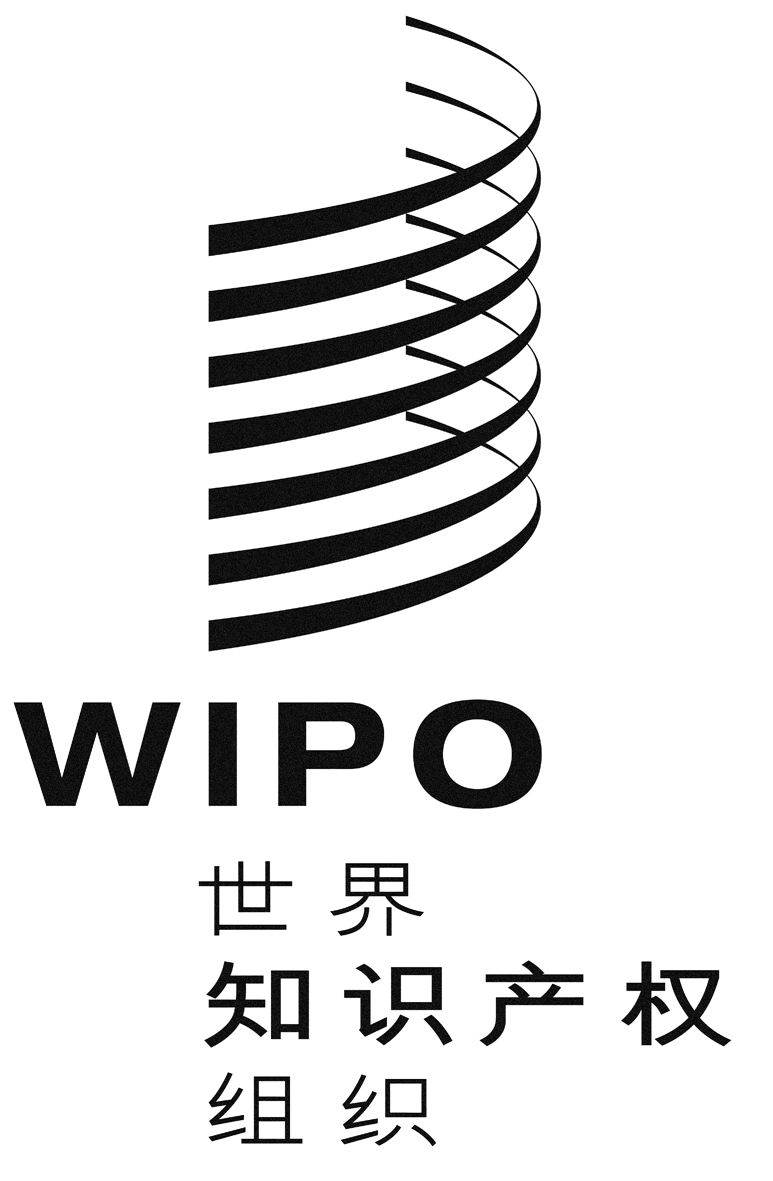 CMM/ld/wg/13/3MM/ld/wg/13/3MM/ld/wg/13/3原 文：英文原 文：英文原 文：英文日 期：2015年9月1日  日 期：2015年9月1日  日 期：2015年9月1日  年  份所登记的指定总数仅属一部条约的国家同属两部条约的国家依议定书第五条第(2)款所作的声明不能施行的指定2012年328,019193,256134,76349,2432013年351,526225,316126,21046,2042014年342,591232,191110,40040,829年 份新登记的指定和
续展的指定同属两部条约的国家依议定书第八条第(7)款
所作的声明不能施行2012年579,083307,812106,2762013年620,201308,977107,2662014年626,364295,227105,1722014年被 指 定 局被 指 定 局被 指 定 局被 指 定 局被 指 定 局被 指 定 局被 指 定 局被 指 定 局被 指 定 局被 指 定 局被 指 定 局被 指 定 局被 指 定 局被 指 定 局总 计原属局CNCHUABYITPLAMIRTJBGSKSMKECY总 计DE1,9622,41885753628426617031514114414992177577,568FR1,7961,4685802723952381322059610811777139665,689RU5151458658992452524986540420516016171294,415IT1,455859524337071168248121504611781354,112CN04435103755003191764792371581331032561123,801CH1,32606333463101412101801356581134119413,721BX860692330199104781041198446484892362,840AT21342415692110432538223263241651,263ES3281391297948225362351010212825989UA10931025754121114148452542223917HU5727158141111171243151111261019910CZ95811531144510431146841077138880PL94351368635029171135482312543BG6729805429193924310139116411LI5357554815144162910881413371SI22333231422022122220191113290PT1026016922779543681259BY29411606302361099004246SK38193714431022140003164IR21811139619020760138141RS101515719100504011204138LV1410323391383743004140MD227272352060345002124MC302213483612211241109HR1310111118141011212101105AM2141518131602452002102CY2171010128652156085RO16613341020118610282MA1816411751612114178VN35331560304801069KZ9111113230111000052EG5332201801003230SM121082001120000036CU4242023132222130MK05003301013300028AL4340320212212127ME1111111112111115KG2012001040000010BA120020020000007KE700011000000009SD000000000000404KP200000000000002MZ100010000000002MN100000000000001总 计9,3927,0995,5564,0362,3852,0112,0271,8721,5561,2771,2606931,00665940,8292014年被 指 定 局被 指 定 局被 指 定 局被 指 定 局被 指 定 局被 指 定 局被 指 定 局被 指 定 局被 指 定 局被 指 定 局被 指 定 局总 计原属局RUKZVNDERSMAAZEGMDFR其 他总 计DE1,70441455205123072323453912955,37210,124CN9863996165611802572184781495285,0699,441CH11623713645773643062363562263734,1348,469FR132830550142524269618034613304,1328,289IT12773522501073212872653052091072,6516,131RU093712733815455539884512583,1826,129BX6861961862092032041421811142001,8704,191AT238383921913238314763691,0121,926UA3012721811717613316169436441,736HU15912710716138613381301037851,712其他1,5586602564326223303722904073446,15211,422总计9,3994,0713,0163,0022,8852,4922,4812,4602,4422,32135,00269,5712014年被 指 定 局被 指 定 局被 指 定 局被 指 定 局被 指 定 局被 指 定 局被 指 定 局被 指 定 局被 指 定 局被 指 定 局被 指 定 局被 指 定 局被 指 定 局被 指 定 局被 指 定 局总 计原属局CHCNITUABXBYVNBGMDAMKGTJSMCUKE总 计DE5,6643,7772,2642,2402,4651,5381,1191,09285549150447050239333123,705FR3,9542,9362,8691,4973,2278491,21277442036236634469333022020,053IT2,2702,5011,1641,23077668954749033930529648436816511,625CH21171,7201,1261,50074278244146539639034248131520311,021BX1,8371,4031,0937414824283653002592372412761551467,963RU2086283271,0722181,1171713076216416135352977296,593CN5807676405134967732671892273333041492923275,857AT994384562314343195942021375458458432223,520ES5185463942723761801611251121058783127177523,315CZ17514917234515222347237117532819241231,756HU558250227392031411641791645554181641,451PL7913789281762114511897655841111161,325UA3511959312762359191128107952941,138BG478353163351083288837773131020986LI1389987988487595451555148352018884SI563498874573207651494745312687SK2846337427331339171142198437PT9811349205911188108551312337LV121810469461518121310319BY535812896143730281726278MC5344391936916788641671218RO171918281610112849423102200MD731645103795910816192IR1124121481597201824311177HR1616262611265257213531173MA3321407421361111324166RS141019155714032116AM421131711935544197VN53988638117187EG89786496543247385KZ11231321123320111685CY71919299236245182SM151482211411251CU4526234433333247KE711125MK433141225AL343422121124BA736141223AZ1234341311116ME1111111211111110KG2121410KP2144MN13AN1113MZ112SD1总计16,96615,51410,91810,77210,6007,8105,9165,0624,5423,5953,4423,1462,9982,2841,607105,1722014年被指定局被指定局被指定局被指定局被指定局被指定局被指定局被指定局被指定局被指定局被指定局总 计原属局RUDEATFRESRSPTPLHUCZ其 他总 计DE3,5633,0782,4011,8971,6281,3761,9661,5201,75918,05037,238FR2,6912,6691,81925751,2012,0171,2321,2561,18215,70832,350CH1,9512,0891,8531,8381,20595586569178177411,96424,966IT2,3411,2481,1521,3591,0731,09093662276068712,19023,458BX1,3711,3068691,4559585907185265725297,10215,996CN1,2078163417976252573834662923076,94812,439RU4612213433052261863462332824,8807,483AT4496823802393651592624944223,4816,933ES5643652654262103581541791653,0035,689CZ388257264176126167983482951,9624,081其 他2,0379036097965731,01738586169087010,68119,422总 计16,56210,79610,4719,9719,5767,7067,4817,4747,0726,97795,969190,0552012年补 充 费附 加 费总计(瑞郎)AM417,396.9634,264.55451,661.51BG609,313.9753,189.38662,503.35BX1,063,737.1895,855.231,159,592.41BY837,159.1070,187.73907,346.83CH1,607,220.46142,337.991,749,558.45CN1,663,168.10134,462.091,797,630.19CU263,435.3822,066.95285,502.33IT729,712.6165,737.25795,449.86KG397,349.3032,688.34430,037.64MD495,672.9741,311.14536,984.11SM327,830.0628,850.83356,680.89SY177,838.5912,908.44190,747.03TJ365,475.7630,040.72395,516.48UA1,199,819.18101,073.211,300,892.39VN656,617.4653,622.06710,239.52总  计10,811,747.08918,595.9111,730,342.992013年补 充 费附 加 费总计(瑞郎)AM411,516.8330,756.29442,273.12BG612,111.6548,436.78660,548.43BX1,049,839.3984,981.221,134,820.61BY880,955.8467,381.48948,337.32CH1,572,317.59125,468.241,697,785.83CN1,696,580.86126,790.131,823,370.99CU274,905.8220,734.89295,640.71IT717,516.5358,222.87775,739.40KG392,321.6929,676.64421,998.33MD494,808.0236,809.74531,617.76SM309,142.7624,582.89333,725.65SY115,170.837,935.92123,106.75TJ355,166.1926,889.84382,056.03UA1,303,473.4099,761.871,403,235.27VN691,024.9951,232.81742,257.80总  计10,876,852.39808,905.3211,274,240.882014年补 充 费附 加 费总计(瑞郎)AM411,860.7533,193.96445,054.71BG585,700.2650,737.04636,437.30BX989,272.2687,277.571,076,549.83BY897,872.1174,852.48972,724.59CH1,540,445.44134,320.791,674,766.23CN1,753,404.44142,599.151,896,003.59CU257,286.9520,884.62278,171.57IT672,732.0259,342.51732,074.53KE262,775.4419,908.32282,683.76KG393,491.1132,590.07426,081.18MD520,958.4841,759.17562,717.65SM283,441.2924,548.23307,989.52TJ362,016.3030,053.72392,070.02UA1,235,918.27103,295.821,339,214.09VN695,358.0455,578.24750,936.28总  计10,189,801.14851,599.1811,041,400.322012年2013年2014年AM1,014,3781,006,411859,467BG1,220,9551,200,240972,889BX4,648,0334,635,7394,188,606BY5,158,3005,500,0005,038,700CH7,846,7007,661,9007,512,650CN8,739,9118,792,6028,682,010CU478,505489,904378,365IT1,985,7151,938,1381,713,462KE不适用不适用227,946KG1,655,2001,590,1801,255,940MD1,580,1021,516,2101,304,321SM537,238396,946363,360SY1,061,113739,271N/ATJ743,218981,962820,060UA4,690,1114,808,0613,946,960VN979,326939,889754,927总计42,338,80542,197,45338,019,663